PRZEDSZKOLE ODDZIAŁ I27.04.2020TEMAT TYGODNIA: MOJA MIEJSCOWOŚĆ, MÓJ REGION.Witam wszystkich w nowym tygodniu. Mam nadzieję, że odpoczęliście. Dzisiaj porozmawiamy sobie czym różni się wieś od miasta.Zacznijmy od zabawy…https://www.youtube.com/watch?v=FZ3pj_ZkldQPrzyglądnijcie się poniższym obrazkom, powiedz co przedstawiają? 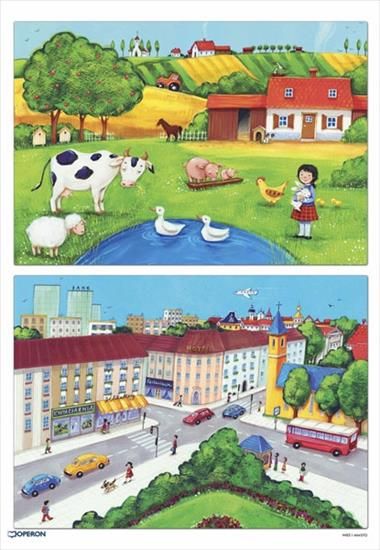 Porozmawiajmy…Co przedstawia pierwszy obrazek?Jak wyglądają domy na wsi? Domy są niskie, najczęściej mieszka w nim jedna rodzina, Jak wygląda krajobraz na wsi? Dużo zieleni, przestrzeń, pola, łąki, las, mało dróg, mały ruch, można spotkać maszyny rolnicze (możemy zapytać jakie), dużo zwierząt itp.Jakie zwierzęta można spotkać na wsi? Co przedstawia drugi obrazek?Jak wyglądają domy w mieście? Gęsta zabudowa, wysokie bloki, wieżowce, windy, mało przestrzeni między blokami, mieszka w nich dużo rodzin, itp.Jak wygląda krajobraz miasta? Mało zieleni, dużo dróg, duży ruch samochodowy, galerie handlowe itpJakie zwierzęta możemy spotkać w mieście? Psy, koty, ptakiJakie pojazdy można spotkać w mieście? Autobusy, tramwaje,Podziel na sylaby wyraz miasto, wieś, ile mają sylab?Czy już wiesz czym różni się wieś od miasta?Przyglądnij się obrazkom i podziel je na te, które charakterystyczne są dla  wisi i dla miasta…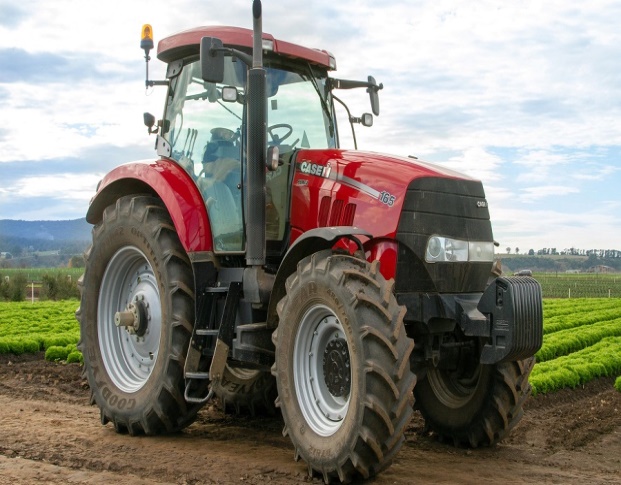 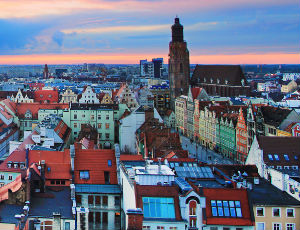 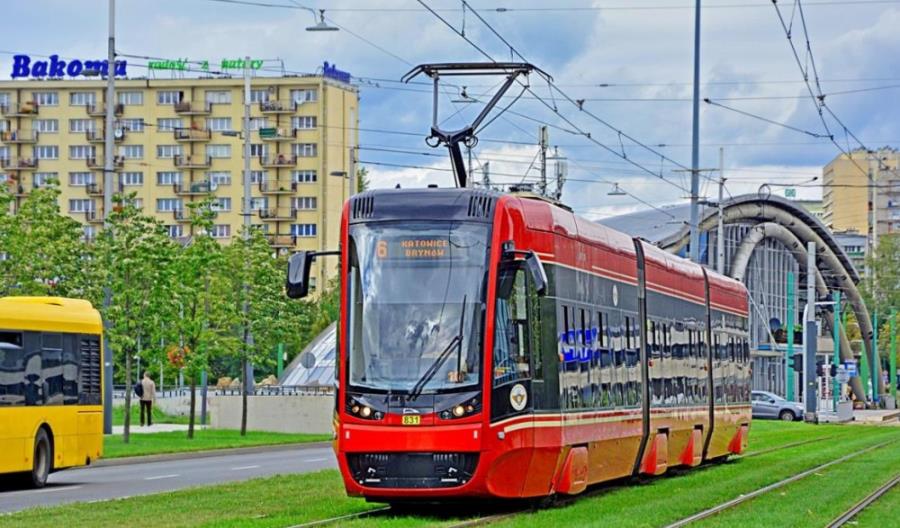 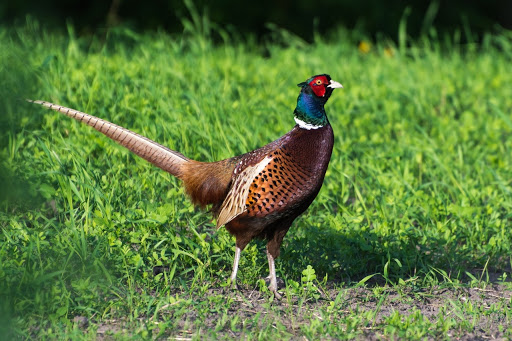 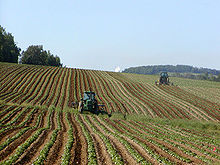 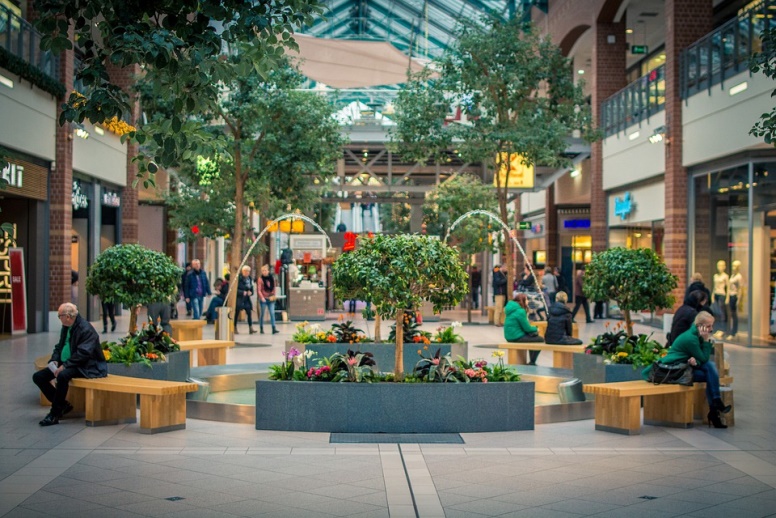 Powiedzcie, co przedstawiają te obrazki?A teraz trochę się poruszajmy…https://www.youtube.com/watch?v=OZTYeTEZ2wASpróbuj odpowiedzieć na pytania…„Prawda czy fałsz?”.Rodzic czyta zdania, jeżeli jest ono prawdziwe dziecko klaszcze. Jeżeli jest ono fałszywe wstaje i tupie.- Na wsi można zobaczyć krowy i świnie.- Zboże zbieramy z pola zimą.- Krowy jedzą lody i ciasto.- Na wsi jeździ mniej aut- Traktor to maszyna do robienia frytek.-W mieście chodzimy z psem na smyczy- Gruszki rosną na grządce.- Rolnik to osoba, która pracuje w polu.-Na wsi jeżdżą tramwaje-Po chodniku w mieście chodzą krowy-W mieście ludzie mieszkają w blokach-Na wsi jest dużo sadów i ogrodów-Krowy pasą się na wsi na łąkachA wy gdzie mieszkacie w mieście czy na wsi?Niektórzy z was mieszkają we wsi, która nazywa się HarmężeCzy znacie ten budynek, wiecie ci w nim się znajduje?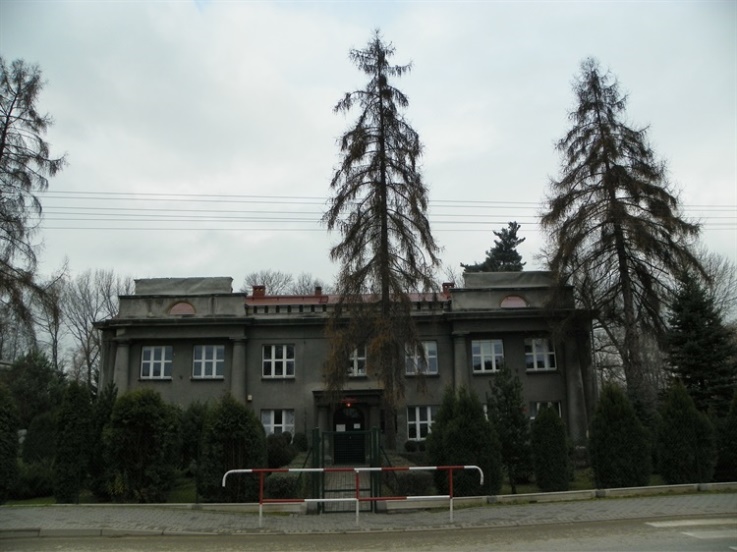 Oczywiście, to nasze przedszkole… to kościół 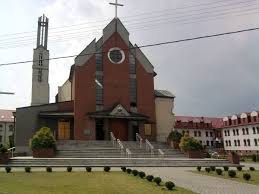 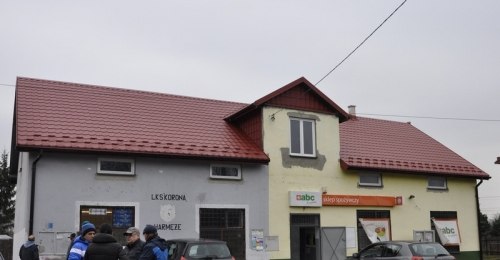 w tym budynku znajduje się sklep i LKS Korona HarmężeTo jest herb Harmęż… Korony oznaczają  szlachetne pochodzenie, dostojeństwo, męstwo, kolor złoty -szlachetność, kolor czerwony - odwagę, waleczność i chwałę.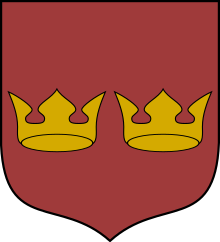 Wieś zachodnią częścią przylegająca do Wisły, leży w zachodniej części gminy, pokryta w większości stawami rybnymi (ponad 20) latem ozdobionymi malowniczymi grzybieniami białych i żółtych nenufarów. Pierwsza wzmianka historyczna z 1440 roku określa ją mianem Charmezy, następnie - Charmenzy. Jej właścicielami byli Charmuscy, później podpisujący się Charmenscy. W połowie XVI wieku Harmęże nabył właściciel Osieka Seweryn Boner, którego syn Jan odsprzedał je Balcerowi Porębskiemu h. "Kornicz", panu na Grodźcu i Porębie. Do rodziny Porębskich Harmęże należały blisko 100 lat. Pod koniec XVIII wieku, w drodze spadku, przeszły w ręce Małachowskich od których zostały nabyte w połowie XIX wieku (podobnie jak sąsiednie Rajsko) przez niemiecką rodzinę Zwillingów. Ostatni właściciel dóbr w Harmężach nosił imię Gustaw.A niektórzy mieszkają we wsi Pławy…Wieś leżąca między Brzezinką a Harmężami, kiedyś duża część wsi pokryta stawami, aktualnie pola uprawne, łąki i kępy zarośli.Pierwsza wzmianka historyczna pochodzi z 1272 roku, w której osada ta nazwana jest "Francisci", a następnie w polskiej wersji Franciszkowice lub popularnie Pławy. Od tej ostatniej nazwy wywodzili swoje nazwisko jej właściciele w XV wieku - Płascy. Ci na początku XVI wieku odsprzedadzą ją mieszczanom oświęcimskim. Jeszcze w XIX wieku gmina Miasta Oświęcim miała tu swój folwark Czernichów, gdzie organizowano słynne targi wołów. W okresie międzywojennym dzierżawcą 120 hektarowego majątku w Pławach był m.in. Maciej JanusHerb wsi Pławy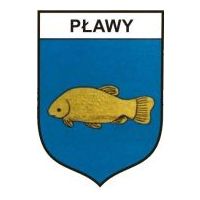 Poruszajmy się trochę do piosenki….https://www.youtube.com/watch?v=urLZOP2MtVsMaszerują dzieci drogą, (maszerowanie w miejscu)raz, dwa, trzy! (wyklaskiwanie rytmu)Lewą nogą prawą nogą, (wystawianie lewej i prawej nogi)raz, dwa, trzy! (wyklaskiwanie rytmu)A nad drogą słońce świeci, (wznoszenie obu rąk wysoko w górę)i uśmiecha się do dzieci, (obracanie się wokół własnej osi)raz, dwa, raz, dwa, trzy! (wyklaskiwanie rytmu)Bardzo proszę, żeby każdy z Was nauczył się na pamięć swojego adresu.Jeżeli masz ochotę to narysuj z pomocą rodziców herb swojej miejscowości…Jeżeli masz ochotę to obejrzyj film Jedynkowe Przedszkole - Wieś i miastohttps://www.youtube.com/watch?v=RKxwNYHxgmM